MENINGKATKAN KEMAMPUAN BERBICARA ANAK MELALUI PENGGUNAAN MEDIA POSTER (Penelitian Tindakan Kelas Pada Kelompok B di Paud Al Fathi Kecamatan Pekenjeng  Kabupaten Garut Tahun Ajaran 2013 - 2014)SKRIPSIDiajukan Untuk Memenuhi Sebagian dari Syarat Memperoleh Gelar Sarjana Pendidikan Program Studi Pendidikan Guru Pendidikan Anak Usia Dini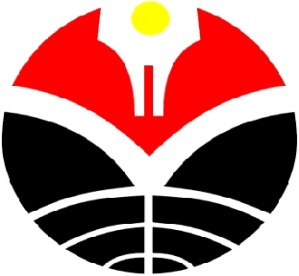 Oleh:NENG RISKA ROSMALIA1009379PROGRAM STUDI PENDIDIKAN GURU PENDIDIKAN ANAK USIA DINIJURUSAN PEDAGOGIKFAKULTAS ILMU PENDIDIKANUNIVERSITAS PENDIDIKAN INDONESIABANDUNG2014LEMBAR PENGESAHAN NENG RISKA ROSMALIA1009379MENINGKATKAN KEMAMPUAN BERBICARA ANAK MELALUI PENGGUNAAN MEDIA POSTER(Penelitian Tindakan Kelas Pada Kelompok B di Paud Al Fathi Kecamatan Pekenjeng  Kabupaten Garut Taun Ajaran 2013 - 2014).DISETUJUI DAN DISAHKAN OLEH PEMBIMBING:Pembimbing IDR. Badru Zaman, M.Pd.NIP.19740806 200112 1002                                   Pembimbing IIAsep Deni Gustiana, M.Pd.NIP.19840918 201212 1001                                   Mengetahui,Ketua Program Studi Pendidikan Guru Pendidikan Anak Usia DiniFakultas Ilmu PendidikanUniversitas Pendidikan IndonesiaDr. Ocih Setiasih, M.PdNIP. 19600707 198601 2001LEMBAR PENGESAHAN NENG RISKA ROSMALIA1009379MENINGKATKAN KEMAMPUAN BERBICARA ANAK MELALUI PENGGUNAAN MEDIA POSTER(Penelitian Tindakan Kelas Pada Kelompok B di Paud Al Fathi Kecamatan Pekenjeng  Kabupaten Garut Taun Ajaran 2013 - 2014).DISETUJUI DAN DISAHKAN OLEH:Penguji III,Dr. Mubiar Agustin, M.Pd.NIP. 197708282003121002Mengetahui,Ketua Program Studi Pendidikan Guru Pendidikan Anak Usia DiniFakultas Ilmu PendidikanUniversitas Pendidikan IndonesiaDr. Ocih Setiasih, M.PdNIP. 19600707 198601 2001MOTTO“Yang paling baik diantara kalian adalah orang yang bermanfaat untuk orang lain”(H.R. At-Tabrani)Ketika anak diam, bicaralahKetika anak berbicara, dengarkanlahKetika anak berbicara salah, nasehatilah(Penulis)Tanda terimakasih untuk bapak dan ibuSerta suami tercintaLEMBAR PERNYATAANSaya nyatakan skripsi yang berjudul ”MENINGKATKAN KEMAMPUAN BERBICARA ANAK MELALUI PENGGUNAAN MEDIA POSTER” ini sepenuhnya karya saya sendiri. Tidak ada bagian didalamnya yang merupakan plagiat dari karya orang lain dan saya tidak melakukan penjiplakan atau pengutipan dengan cara-cara yang tidak sesuai dengan etika keilmuan yang berlaku. Atas pernyataan ini, saya siap menanggung resiko/sanksi yang dijatuhkan kepada saya apabila kemudian ditemukan adanya pelanggaran terhadap etika keilmuan dalam karya saya.Bandung,   April 2014Yang Membuat Pernyataan,Neng Riska RosmaliaMENINGKATKAN KEMAMPUAN BERBICARA ANAK MELALUI PENGGUNAAN MEDIA POSTEROleh:Neng Riska RosmaliaSebuah skripsi yang diajukan untuk memenuhi salah satu syarat memperoleh gelar Sarjana pada Fakultas Ilmu PendidikanNeng Riska Rosmalia Universitas Pendidikan IndonesiaApril 2014Hak Cipta dilindungi Undang-undang. Skripsi ini tidak boleh diperbanyak seluruhnya atau sebagian,Deengan dicetak ulang, difoto copi, atau cara lain tanpa ijin dari penulis.Penguji I,I Gusti Komang Arya Prastya, M.Pd.NIP. 197703122008121001Penguji II,Rudiyanto, S.Pd. M.SiNIP.197406171999031003